Valsts sabiedrība ar ierobežotu atbildību“Nacionālais rehabilitācijas centrs “Vaivari””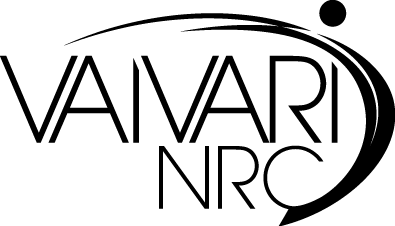 Vienotais reģistrācijas Nr. 40003273900Asaru prospekts 61, Jūrmala, LV-2008ZIŅOJUMS(vispārpieejama informācija, izņemot piedāvājumus)Jūrmalā2018.gada 12.oktobrīPasūtītāja nosaukums un adrese – VSIA „Nacionālais rehabilitācijas centrs „Vaivari””, Asaru prospekts 61, Jūrmala, LV-2008Iepirkuma identifikācijas Nr. VSIA NRC „Vaivari” 2018/22/ERAFIepirkuma procedūras veids – atklāts konkurssIepirkuma līguma priekšmets – “Nacionālā rehabilitācijas centra “Vaivari” ēkas 6. un 7.stāva telpu vienkāršotā atjaunošana”Datums, kad  par  publicēts Iepirkumu uzraudzības biroja mājaslapā internetā – 25/06/2018Iepirkumu komisijas sastāvs un izveidošanas pamatojums:Iepirkumu komisija izveidota ar VSIA „Nacionālais rehabilitācijas centrs „Vaivari”” valdes priekšsēdētājas 2018.gada 23.01. rīkojumu Nr.1-3/4.Dokumentu (tehniskās specifikācijas) sagatavotāji: E.Ribakova, S.Balode, I.Putniņš, S.Tuliša, A.KočanePiedāvājumu iesniegšanas termiņš – 20/07/2018, pēc grozījumiem 09/08/2018 EIS sistēmā.Pretendentu nosaukumi, kuri iesnieguši piedāvājumus, kā arī to piedāvātās līgumcenas: Piedāvājumu atvēršanas vieta, datums un laiks:Asaru prospekts 61, Jūrmala, 505.kabinets, 9/08/2018. plkst. 10.00 EIS sistēmā.Pretendents nosaukums, kuram piešķirtas iepirkuma līguma slēgšanas tiesības, piedāvātā līgumcena, kā arī piedāvājumu izvērtēšanas kopsavilkums un piedāvājuma izvēles pamatojums:Pretendents, kuram piešķirtas līguma slēgšanas tiesības ir sabiedrība ar ierobežotu atbildību “Torensberg”, kura  piedāvājums ieguva 100.00 punktus no 100 punktiem, ar piedāvāto līgumcenu 1,100,514.06EUR. Informācija par to iepirkuma līguma vai vispārīgās vienošanās daļu, kuru izraudzītais pretendents plānojis nodot apakšuzņēmējiem, kā arī apakšuzņēmēju nosaukumi : nav attiecināmsPamatojums lēmumam par katru noraidīto pretendentu, kā arī par katru iepirkuma procedūras dokumentiem neatbilstošu piedāvājumu: Nav attiecināmsJa piedāvājumu iesniedzis tikai viens piegādātājs, – pamatojums iepirkuma procedūras nepārtraukšanai saskaņā ar šo noteikumu 19. punktu : nav attiecināmsLēmuma pamatojums, ja iepirkuma komisija pieņēmusi lēmumu pārtraukt vai izbeigt iepirkuma procedūru: nav attiecināmsPiedāvājuma noraidīšanas pamatojums, ja iepirkuma komisija atzinusi piedāvājumu par nepamatoti lētu: nav attiecināmsIemesli, kuru dēļ netiek paredzēta elektroniska piedāvājumu iesniegšana, ja pasūtītājam ir pienākums izmantot piedāvājumu saņemšanai elektroniskās informācijas sistēmas: nav attiecināmsKonstatētie interešu konflikti un pasākumi, kas veikti to novēršanai : nav attiecināmsIepirkumu komisijas priekšsēdētāja:Iepirkuma komisijas locekļi:Sandra Balode Sekretāre:Sandra TulišaImants PutniņšEvija RibakovaAija KočaneAija KočaneDaļai Nr. 1 - IepirkumsDaļai Nr. 1 - IepirkumsDaļai Nr. 1 - IepirkumsPretendentsIesniegšanas datums un laiksFinanšu piedāvājums"AKN" Pilnsabiedrība09.08.2018 plkst. 09:02EIRO 1116602.05"BūvKORE" SIA09.08.2018 plkst. 08:41EIRO 1168433.51"IMG Constructor" SIA08.08.2018 plkst. 13:33EIRO 1278358.88"LC būve" SIA08.08.2018 plkst. 16:08EIRO 1177019.75"PRO DEV" SIA08.08.2018 plkst. 16:48EIRO 1378747.9"TORENSBERG" SIA08.08.2018 plkst. 16:04EIRO 1100514.06N. p.k.Pretendenta nosaukumsPretendenta piedāvātā līgumcenas ar aritmētisko kļūdu labojumiem bez PVN, EURIegūtie punkti (max 60) Punktu skaits = (zemākā cena/piedāvātā cena) x 60Pretendenta piedāvātais darbu izpildes termiņš no atzīmes saņemšanas Apliecinājuma kartē par būvdarbu uzsākšanas nosacījumu izpildi (kalendārās nedēļas)iegūtie punkti(max 20) Punktu skaits = (īsākais piedāvātais realizācijas termiņš kalendārajās nedēļas /pretendenta piedāvātais realizācijas termiņš kalendārajās nedēļās) x 20.Pretendenta piedāvātais garantijas laiks izpildītajiem darbiem pēc būvobjekta nodošanas ekspluatācijā(gadi)Iegūtie punkti (max 20)Punktu skaits = (pretendenta piedāvātais būvdarbu garantijas laiks gados / garākais piedāvātais būvdarbu garantijas laiks gados) x 20Iegūtie punkti kopā (max 100)1.SIA  „Torensberg”1,100,514.0660.001520.007.520.00100.002.SIA „LC Būve”1,177,019.7556.101520.007.520.0096.103.SIA “PRO DEV”1,378,747.9047.891618.757.520.0086.644PS “AKN”1,116,602.0559.141520.007.520.0099.145SIA “BūvKore”1,168,433.5156.511520.007.520.0096.516SIA “IMG Constructor”1,278,059.7451.662213.64513.3378.63Iepirkumu komisijas priekšsēdētāja:__________________ S.Balode__________________S.Tuliša___________________I.Putniņš__________________ E.Ribakova___________________ A.Kočane